О внесении изменений в постановление от 05.06.2018 №20-п «Об утверждении Положения о комиссии по определению стажа муниципальной службы»В соответствии с Законом Оренбургской области от 12 сентября 2000 года № 660/185-ОЗ «О стаже государственной (муниципальной) службы Оренбургской области», от 10 октября 2007 г. № 1611/339-ОЗ "О муниципальной службе в Оренбургской области», Указом Губернатора Оренбургской области от 27 июня 2006 года № 121-ук «О Оренбургской областной комиссии по определению стажа государственной гражданской службы»:1.Внести в постановление Администрации муниципального образования Костинский  сельсовет Курманаевского района от 05.06.2018 №20-п «Об утверждении Положения о комиссии по определению стажа муниципальной службы» следующие изменения:1.Пункт 2 постановления изложить в новой редакции: «2. Контроль за исполнением данного постановления возложить на ведущего специалиста Марченко Н.Н.».Приложение к постановлению изложить в новой редакции согласно приложению.3.  Контроль за исполнением данного постановления оставляю за собой.4.  Постановление вступает в силу со дня подписания, подлежит опубликованию в газете «Вестник Костинского сельсовета» и размещению на официальном сайте муниципального образования Костинский сельсовет Курманаевского района Оренбургской области.Глава муниципального образования                                             Ю.А.СолдатовРазослано: в дело, Правительство области, прокурору.Приложение к постановлению администрациимуниципального образования Костинский сельсовет от 23.01.2023 № 7-пПоложение о комиссии по определению стажа муниципальной службы Администрации муниципального образования Костинский сельсовет Курманаевского района (далее – Положение)1. Общие положения1. Комиссия по определению стажа муниципальной службы Администрации муниципального образования Костинский сельсовет Курманаевского района (далее – комиссия) создается в Администрации муниципального образования Костинский сельсовет Курманаевского района в целях обеспечения правовой и социальной защищенности лиц, замещающих должности муниципальной службы муниципального образования Костинский сельсовет Курманаевский район.2. Состав комиссии утверждается распоряжением Администрации муниципального образования Костинский сельсовет Курманаевского района.3.  Комиссия осуществляет свою деятельность на коллегиальной основе Администрации муниципального образования Костинский сельсовет Курманаевского района.4. Основной задачей комиссии является рассмотрение вопроса о включении в стаж муниципальной службы периодов замещения отдельных должностей руководителей и специалистов на предприятиях, в учреждениях и организациях, опыт и знание работы в которых необходимы муниципальным служащим для исполнения обязанностей по замещаемой должности муниципальной службы при назначении пенсии за выслугу лет муниципальным служащим.5. Комиссия руководствуется в своей деятельности Конституцией Российской Федерации, федеральными законами, указами Президента Российской Федерации, постановлениями Правительства Российской Федерации, законами и иными нормативными правовыми актами Оренбургской области, нормативными правовыми актами муниципального образования Костинский сельсовет Курманаевский район Оренбургской области, а также настоящим Положением.6. Действие настоящего постановления распространяется на муниципальных служащих, лиц, замещающих муниципальные должности в Администрации муниципального образования Костинский сельсовет Курманаевского района.II. Полномочия комиссии7. Комиссия принимает решения о включении (об отказе во включении) в стаж муниципальной  службы периодов замещения отдельных должностей руководителей и специалистов на предприятиях, в учреждениях и организациях, опыт и знание работы в которых были необходимы муниципальным  служащим для исполнения обязанностей по замещаемой должности муниципальной  службы (далее - иные периоды работы), по представлению главы Администрации муниципального образования Костинский сельсовет Курманаевского района в отношении лиц, замещающих должности муниципальной службы в Администрации муниципального образования Костинский сельсовет Курманаевского района (далее - представление). Периоды работы в указанных должностях в совокупности не должны превышать 5 лет для лиц, уволенных с должностей муниципальной службы, 7 лет – для лиц, освобожденных от замещения муниципальных должностей.При этом включаемый период работы в совокупности с имеющимся стажем муниципальной службы не может превышать минимальный стаж муниципальной службы, необходимый для установления пенсии за выслугу лет к страховой пенсии по старости (инвалидности), продолжительность которого в соответствующем году определяется согласно приложению № 2 к Федеральному закону от 15 декабря 2001 года № 166-ФЗ «О государственном пенсионном обеспечении в Российской Федерации».8. Представление оформляется в связи с увольнением муниципального служащего  с муниципальной службы  по основаниям, предусмотренным законодательством Российской Федерации, за исключением случаев прекращения полномочий, связанных с виновными действиями, при условии установления ему страховой пенсии по старости (инвалидности).Представление должно содержать сведения о стаже муниципальной службы, имеющемся у муниципального служащего на момент его увольнения с муниципальной службы на пенсию по старости (инвалидности), и сведения о количестве лет (месяцев, дней) иных периодов работы, необходимых для включения в стаж муниципальной службы  для назначения пенсии за выслугу лет.9. К представлению прилагаются:заявление лица, указанного в представлении (на имя главы администрации муниципального образования Костинский сельсовет Курманаевского района), о включении иных периодов работы в стаж муниципальной службы;копия распоряжения (приказа) об увольнении с муниципальной службы;копия трудовой книжки, заверенная специалистом Администрации муниципального образования Костинский сельсовет Курманаевского района;документы, подтверждающие иные периоды работы;справка о периодах муниципальной службы (работы), учитываемых при исчислении стажа муниципальной службы, дающего право на пенсию за выслугу лет, засчитываемых в стаж в соответствии с Законом Оренбургской области от 12 сентября 2000 года № 660/185-ОЗ «О стаже государственной гражданской (муниципальной) службы Оренбургской области», составленная по форме  согласно приложению  к настоящему Положению.10. Комиссия имеет право:запрашивать у руководителей, предприятий, учреждений и организаций сведения, документы, необходимые для рассмотрения представления;приглашать на свои заседания руководителей, представивших документы для включения в стаж муниципальной службы иных периодов работы;запрашивать у лица, подавшего заявление о включении иных периодов работы в стаж муниципальной службы, представления дополнительных документов, необходимых для рассмотрения представления.11. Комиссия не вправе:принимать представления в отношении лиц, которым ранее установлена пенсия за выслугу лет к страховой пенсии по старости (инвалидности);принимать представления, оформленные с нарушением требований, предусмотренных пунктами 8, 9 настоящего Положения.III. Порядок формирования и организации деятельности комиссии12. Комиссия состоит из председателя комиссии, заместителя председателя комиссии, секретаря и членов комиссии.13. Председатель комиссии:руководит деятельностью комиссии;привлекает должностных лиц Администрации муниципального образования Костинский сельсовет Курманаевского района, других лиц для участия в работе комиссии;назначает дату заседания комиссии;дает устные и письменные поручения, связанные с деятельностью  комиссии, заместителю председателя комиссии и членам комиссии.14. В отсутствие председателя комиссии его полномочия осуществляет заместитель председателя комиссии.15. Секретарь комиссии:докладывает председателю  комиссии или заместителю председателя комиссии о поступивших представлениях;ведет учет представлений и принятых комиссией решений;ведет делопроизводство комиссии;организует проведение заседаний комиссии;уведомляет членов комиссии о дате проведения заседания комиссии и направляет им повестку заседания комиссии не менее чем за 2 дня до даты проведения заседания комиссии;ведет протокол заседания  комиссии;готовит проекты решений комиссии и осуществляет контроль за соблюдением их выполнения;выполняет другие функции, определяемые председателем  комиссии.16. Все члены комиссии пользуются равными правами в решении вопросов, рассматриваемых на заседаниях комиссии.17. Заседания  комиссии проводятся по мере необходимости.18. На заседании  комиссии ведется протокол, который подписывается председательствующим на заседании комиссии и секретарем комиссии.IV. Порядок принятия комиссией решений19. Комиссия в течение месяца со дня поступления представления рассматривает документы, указанные в пункте 9 настоящего Положения, и принимает решение о включении (об отказе во включении) в стаж муниципальной службы иных периодов работы (далее - решение).20. Комиссия правомочна принимать решение в случае, если на заседании комиссии присутствует не менее двух третей ее членов.21. При принятии решения члены комиссии руководствуются принципами законности, гласности и коллегиальности.Решение принимается открытым голосованием простым большинством голосов членов  комиссии, присутствующих на заседании комиссии. В случае равенства голосов голос председательствующего на заседании комиссии является решающим. Решение подписывается председательствующим на заседании  комиссии.22. Члены комиссии, не согласные с принятым решением, вправе представить письменное возражение к решению, которое в обязательном порядке прилагается к протоколу заседания комиссии.23. Решение вступает в силу со дня его принятия.24. Решение направляется специалисту Администрации муниципального образования Костинский сельсовет Курманаевского района в 5-дневный срок со дня принятия решения.25. Решение обязательно для исполнения должностным лицом Администрации муниципального образования Костинский сельсовет Курманаевского района. 26. В случае замещения лицом, в отношении которого принято решение о включении в стаж муниципальной службы иных периодов работы (службы), муниципальной должности,  выборной муниципальной должности, должности муниципальной службы решение аннулируется со дня замещения таких должностей.Приложение  к Положению о комиссии по определению стажа муниципальной службы Администрации муниципального образования Костинский сельсовет Курманаевского  района Оренбургской областиСправкао периодах муниципальной службы (работы),учитываемых при исчислении стажа муниципальной службы, дающего право на пенсию за выслугу лет, засчитываемых в стаж в соответствии с Законом Оренбургской области от 12 сентября 2000 года № 660/185-ОЗ«О стаже государственной гражданской (муниципальной) службыОренбургской области»_______________________________________________(фамилия, имя, отчество, наименование должностимуниципального служащего)Специалист _______________     _____________________(подпись)         (инициалы, фамилия)М.П.                                                                                                                         "___" ____________ 20___ г.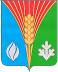 АдминистрацияМуниципального образованияКостинский сельсоветКурманаевского районаОренбургской областиПОСТАНОВЛЕНИЕ23.01.2023 № 7-пN п/пДата (число, месяц, год)Дата (число, месяц, год)Наименования организации, должности, Продолжительность муниципальной службы (работы), иных периодов работы (лет, месяцев, дней)N п/пприема (назначения на должность)увольнения (освобождения от должности)Стаж муниципальной службы - всегоСтаж муниципальной службы - всегоСтаж муниципальной службы - всегоСтаж муниципальной службы - всего